PRIJAVNI OBRAZEC  ZA DODELITEV POMOČI ZA OHRANJANJE IN SPODBUJANJE RAZVOJA KMETIJSTVA IN PODEŽELJA V OBČINI SEVNICA V LETU 2022ŠTIPENDIRANJE UDELEŽENCEV REDNEGA IZOBRAŽEVANJAIV. do VII. stopnje KMETIJSKIH, ŽIVILSKIH IN GOZDARSKIH SMERI - 2022/2023po Uredbi o uvedbi in uporabi klasifikacijskega sistema izobraževanja in usposabljanja Izjavljam, da:Za navedene izjave, izpolnjene obrazce in priložene priloge kazensko in materialno odgovarjam.3. IZJAVA LASTNIKA KMETIJE                                                          Spodaj podpisani __________________________________________________________,					 (ime in priimek nosilca KGM)stanujoč _________________________________________________________________,(naslov)nosilec kmetijskega gospodarstva, identifikacijska številka KMG – MID: _______________izjavljam, da bo dijak oz. študent  _________________________________________________________________________(ime in priimek upravičenca)prevzemnik kmetije.izjava vlagatelja – tč. 2. (v primeru mladoletnega vlagatelja morata izjavo podpisati vlagatelj in zakoniti zastopnik),izjava nosilca kmetijskega gospodarstva, da bo vlagatelj prevzemnik kmetije – tč. 3.,podpisan vzorec pogodbe – tč. 5. (v primeru mladoletnega vlagatelja morata pogodbo podpisati vlagatelj in zakoniti zastopnik)., original potrdilo o rednem vpisu v redni izobraževalni program v šolskem letu 2022/2023 na IV., V., VI. ali VII. stopnjo izobraževalnega programa po Uredbi o uvedbi in uporabi klasifikacijskega sistema izobraževanja in usposabljanja (Uradni list RS, št. 46/06, 8/17), kopijo zadnjega šolskega spričevala oz. kopijo potrdila o opravljenem predhodnem letniku,kopijo potrdila o katastrskem dohodku lastnika kmetije za predhodno leto,kopija zadnjih subvencijskih obrazcev – zbirna vloga za neposredna plačila Agencije RS za kmetijske trge in razvoj podeželja za leto 2022,izpis iz Registra kmetijskih gospodarstev za KMG-MID o nosilcu in članih kmetijskega gospodarstva (Upravna enota Sevnica),potrdilo o stalnem prebivališču, ki ne sme biti starejše od 30 dni od datuma prijave na razpis (matični urad UE), potrdilo o višini prejemanja štipendije (če jo prosilec prejema), kopijo obeh strani bančne kartice, osebnega računa ali prve strani hranilne knjižice. Vlogo vlagatelji vložijo na predpisanem obrazcu, ki ga izpolnjenega in podpisanega, skupaj s potrebnimi dokazili, pošljejo po pošti priporočeno (oznaka R) ali s povratnico (oznaka AR) ali vložijo osebno (v sprejemni pisarni v pritličju) na naslov Občina Sevnica, Glavni trg , 8290 Sevnica, do 17.10.2022. Šteje se, da je prijava prispela pravočasno, če je bila zadnji dan roka za oddajo prijav oddana na pošti s priporočeno pošiljko (datum poštnega žiga na dan 17.10.2022) ali do konca delavnika (do 15. ure) oddana v sprejemni pisarni Občine Sevnica.Prijave morajo biti oddane v zaprti kuverti, opremljene z:– imenom in priimkom ter naslovom prijavitelja,- datumom oddaje vloge, ki ga označi pošta (če se pošilja po pošti) ali sprejemna    pisarna  (če se dostavi osebno) in - z oznako, ki se glasi: »NE ODPIRAJ JAVNI RAZPIS – ŠTIPENDIJE KMETIJSTVO« oziroma obrazcem za opremo kuverte, ki je del razpisne dokumentacije. Prijave, ki ne bodo oddane pravočasno oz. ne bodo pravilno opremljene, bodo s sklepom zavržene.(PARAFIRATI NA ZADNJI STRANI POGODBE)OBČINA SEVNICA, Glavni trg 19/a, 8290 Sevnica, matična št. 5883008000, ID za DDV: SI99767392, IBAN št.: SI56 0110 0010 0011 010, BIC koda BSLJSI2X,ki jo zastopa župan Srečko OcvirkinIme in priimek: ______________________________________Naslov: ____________________________________________davčna številka: _______________, IBAN št.____________________________, bic koda _________  (v nadaljevanju: končni prejemnik) sklenetaPOGODBO ŠT. ______O DODELITVI ŠTIPENDIJE BODOČIM PREVZEMNIKOM KMETIJV OBČINI SEVNICA ZA ŠOLSKO/ŠTUDIJSKO LETO 2022/20231. členPogodbeni stranki ugotavljata, da:je bil dne ________ v Uradnem listu št. ______ objavljen Javni razpis o dodeljevanju proračunskih sredstev za ohranjanje in spodbujanje razvoja kmetijstva in podeželja v Občini Sevnica za leto 2022 – štipendiranje bodočih prevzemnikov kmetij (v nadaljevanju: javni razpis),se je končni prejemnik prijavil na javni razpis s pravočasno in popolno vlogo, na podlagi katere mu je Občina Sevnica s sklepom, št. 330-0008/2022 z dne ________, dodelila štipendijo v višini _________ EUR.2. členObčina Sevnica bo dodeljena sredstva iz 1. člena te pogodbe nakazala v 12 zaporednih mesečnih izplačilih v šolskem/študijskem letu 2022/2023 v znesku ______ EUR, in sicer na prejemnikov IBAN št. _________________________, bic koda         .Sredstva so zagotovljena v Proračunu Občine Sevnica za leto 2022 in leto 2023 na proračunski postavki 19440 Štipendijska politika, konto 411799 Druge štipendije. 3. členKončni prejemnik se zavezuje, da bo vodil predpisano dokumentacijo in jo hranil še najmanj 10 let po izplačilu sredstev ter do 1.9.2023 (dijaki) oz. do 1.10.2023 (študenti) dostavil potrdilo o uspešno opravljenem letniku. Štipendist se je dolžan odzvati povabilu Občine Sevnica na vsakoletno srečanje štipendistov. V kolikor pride med šolskim/študijskim letom do spremembe, ki vpliva na ohranitev statusa dijaka/študenta in s tem pravico do izplačila dodeljene štipendije, mora končni prejemnik v roku 15 dni po nastanku spremembe to pisno sporočiti skrbniku pogodbe s strani Občine Sevnica. V primeru izgube statusa se izplačevanje štipendije prekine, končni prejemnik pa mora vrniti že izplačana sredstva s pripadajočimi zakonskimi zamudnimi obrestmi.Končni prejemnik se strinja z objavo podatkov o odobrenih in izplačanih denarnih sredstvih, ki so javnega značaja. Pri tem se lahko objavijo osnovni podatki o dodeljeni pomoči in prejemniku pomoči v skladu z zakonom, ki ureja dostop do informacij javnega značaja in zakonom, ki ureja varstvo osebnih podatkov.4. členKončni prejemnik se strinja, da ni upravičen do izplačila sredstev, če se v postopku ugotovi, da je za iste upravičene stroške in za isti namen pridobil oz. je v postopku pridobivanja sredstev iz kateregakoli drugega javnega vira. Končni prejemnik se strinja, da mora s sklepom odobrena in že izplačana sredstva na podlagi te pogodbe vrniti skupaj s pripadajočimi zakonskimi zamudnimi obrestmi, navedenimi v zahtevku za vračilo sredstev, v roku 8 dni od vročitve zahtevka, če:jih je pridobil na podlagi navedb neresničnih podatkov v vlogi ali na podlagi neverodostojne dokumentacije, je za isti namen že prejel sredstva iz kateregakoli drugega javnega vira (sredstva Republike Slovenije ali Evropske unije),ni izpolnil drugih pogodbenih obveznosti. V primerih navedenih v prejšnjem odstavku ne more pridobiti novih sredstev iz naslova Pravilnika o ohranjanju in spodbujanju razvoja kmetijstva in podeželja v občini Sevnica za programsko obdobje 2015 - 2020 še dve leti po vračilu vseh nezakonito pridobljenih sredstev. Če štipendist ne izpolnjuje pogodbenih obveznosti, ima občina pravico zahtevati vrnitev že izplačanih zneskov. Za področja, ki niso urejena s pravilnikom, se subsidiarno uporabljajo določila Zakona o štipendiranju (Uradni list RS, št. 56/13, 99/13 – ZUPJS-C, 8/16, 61/2017-ZUPŠ in 31/2018). 5. členSkrbnik pogodbe s strani Občine Sevnica je vodja oddelka za gospodarske dejavnosti. 6. členPogodbeni stranki izjavljata, da nihče v imenu ali na račun druge pogodbene stranke, predstavniku ali posredniku organa ali občinske uprave Občine Sevnica ni obljubil, ponudil ali dal kakšno nedovoljeno korist za pridobitev posla ali za sklenitev posla pod ugodnejšimi pogoji ali za opustitev dolžnega nadzora nad izvajanjem pogodbenih obveznosti ali za drugo ravnanje ali opustitev, s katerim je Občini Sevnica povzročena škoda ali je omogočena pridobitev nedovoljene koristi predstavniku ali posredniku organa ali občinske uprave Občine Sevnica, drugi pogodbeni stranki ali njenemu predstavniku, zastopniku ali posredniku.Pogodbeni stranki sta soglasni, da je v primeru storitve ali poskusa storitve dejanja iz prejšnjega odstavka ali podobnega dejanja ta pogodba nična. 7. členMorebitne spremembe te pogodbe se dogovorijo v obliki aneksa.8. členPogodbeni stranki se dogovorita, da bosta morebitne spore, ki bi nastali v zvezi z izvajanjem te pogodbe, reševali sporazumno. V primeru, da sporazumna rešitev ni možna, spor rešuje stvarno in krajevno pristojno sodišče.9. členPogodbeni stranki potrjujeta, da je zapis pogodbe točen in da predstavlja njuno pravo pogodbeno voljo ter jo v znak odobritve podpišeta. 10. členPogodba je sklenjena, ko jo podpišeta obe pogodbeni stranki in velja od dneva podpisa pogodbe. Sestavljena je v treh enakih izvodih, od katerih prejme dva izvoda Občina Sevnica, en izvod pa končni prejemnik.Številka: 330-0008/2022 Datum: Štipendist:						            OBČINA SEVNICA	      Srečko Ocvirk_______________________					      	             župan			    Strinjam se z določili pogodbe: Kraj: __________________________________________Datum: ________________________________________Lastnoročni podpis štipendista: ______________________________Lastnoročni podpis zakonitega zastopnika (v primeru mladoletnega vlagatelja): ______________________________________________________________OPREMA OVOJNICE:             --------------------------------------------------------------------------------------------------------------------------------------------------------------------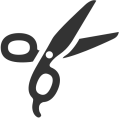 OPREMA OVOJNICEZ obrazcem opremite vlogo tako, da zgornjo tabelo prilepite na sprednjo stran zaprte ovojnice in dopolnite podatke o vlagatelju!1. PODATKI O VLAGATELJU                                                                  UPRAVIČENECIme in priimek dijaka:Naslov prebivališča:(ulica, poštna št. in kraj)Tel./mobitel:E-pošta:EMŠODavčna številka:Številka IBAN:SI56 _ _ _ _   _ _ _ _  _ _ _ _  _ _ _ , BANKA __________________SI56 _ _ _ _   _ _ _ _  _ _ _ _  _ _ _ , BANKA __________________SI56 _ _ _ _   _ _ _ _  _ _ _ _  _ _ _ , BANKA __________________SI56 _ _ _ _   _ _ _ _  _ _ _ _  _ _ _ , BANKA __________________SI56 _ _ _ _   _ _ _ _  _ _ _ _  _ _ _ , BANKA __________________SI56 _ _ _ _   _ _ _ _  _ _ _ _  _ _ _ , BANKA __________________SI56 _ _ _ _   _ _ _ _  _ _ _ _  _ _ _ , BANKA __________________SI56 _ _ _ _   _ _ _ _  _ _ _ _  _ _ _ , BANKA __________________SI56 _ _ _ _   _ _ _ _  _ _ _ _  _ _ _ , BANKA __________________SI56 _ _ _ _   _ _ _ _  _ _ _ _  _ _ _ , BANKA __________________SI56 _ _ _ _   _ _ _ _  _ _ _ _  _ _ _ , BANKA __________________SI56 _ _ _ _   _ _ _ _  _ _ _ _  _ _ _ , BANKA __________________SI56 _ _ _ _   _ _ _ _  _ _ _ _  _ _ _ , BANKA __________________SI56 _ _ _ _   _ _ _ _  _ _ _ _  _ _ _ , BANKA __________________SI56 _ _ _ _   _ _ _ _  _ _ _ _  _ _ _ , BANKA __________________SI56 _ _ _ _   _ _ _ _  _ _ _ _  _ _ _ , BANKA __________________SI56 _ _ _ _   _ _ _ _  _ _ _ _  _ _ _ , BANKA __________________SI56 _ _ _ _   _ _ _ _  _ _ _ _  _ _ _ , BANKA __________________SI56 _ _ _ _   _ _ _ _  _ _ _ _  _ _ _ , BANKA __________________SI56 _ _ _ _   _ _ _ _  _ _ _ _  _ _ _ , BANKA __________________SI56 _ _ _ _   _ _ _ _  _ _ _ _  _ _ _ , BANKA __________________NAZIV ŠOLE  oz. UNIVERZE:Naslov:(ulica, poštna št. in kraj)Vrsta oz. naziv in stopnja izobraževalnegaprograma:Naziv izobraževalnega programa: _________________________________________________________________________________Stopnja izobraževalnega programa: _________________________Naziv izobraževalnega programa: _________________________________________________________________________________Stopnja izobraževalnega programa: _________________________Naziv izobraževalnega programa: _________________________________________________________________________________Stopnja izobraževalnega programa: _________________________Naziv izobraževalnega programa: _________________________________________________________________________________Stopnja izobraževalnega programa: _________________________Naziv izobraževalnega programa: _________________________________________________________________________________Stopnja izobraževalnega programa: _________________________Naziv izobraževalnega programa: _________________________________________________________________________________Stopnja izobraževalnega programa: _________________________Naziv izobraževalnega programa: _________________________________________________________________________________Stopnja izobraževalnega programa: _________________________Naziv izobraževalnega programa: _________________________________________________________________________________Stopnja izobraževalnega programa: _________________________Naziv izobraževalnega programa: _________________________________________________________________________________Stopnja izobraževalnega programa: _________________________Naziv izobraževalnega programa: _________________________________________________________________________________Stopnja izobraževalnega programa: _________________________Naziv izobraževalnega programa: _________________________________________________________________________________Stopnja izobraževalnega programa: _________________________Naziv izobraževalnega programa: _________________________________________________________________________________Stopnja izobraževalnega programa: _________________________Naziv izobraževalnega programa: _________________________________________________________________________________Stopnja izobraževalnega programa: _________________________Naziv izobraževalnega programa: _________________________________________________________________________________Stopnja izobraževalnega programa: _________________________Naziv izobraževalnega programa: _________________________________________________________________________________Stopnja izobraževalnega programa: _________________________Naziv izobraževalnega programa: _________________________________________________________________________________Stopnja izobraževalnega programa: _________________________Naziv izobraževalnega programa: _________________________________________________________________________________Stopnja izobraževalnega programa: _________________________Naziv izobraževalnega programa: _________________________________________________________________________________Stopnja izobraževalnega programa: _________________________Naziv izobraževalnega programa: _________________________________________________________________________________Stopnja izobraževalnega programa: _________________________Naziv izobraževalnega programa: _________________________________________________________________________________Stopnja izobraževalnega programa: _________________________Naziv izobraževalnega programa: _________________________________________________________________________________Stopnja izobraževalnega programa: _________________________ZAKONITI ZASTOPNIK(v primeru mladoletnega vlagatelja)Ime in priimek:Ime in priimek:Ime in priimek:Ime in priimek:Ime in priimek:Ime in priimek:Ime in priimek:Ime in priimek:Ime in priimek:Ime in priimek:Ime in priimek:Ime in priimek:Ime in priimek:Ime in priimek:Ime in priimek:Ime in priimek:Ime in priimek:Ime in priimek:Ime in priimek:Ime in priimek:Ime in priimek:Naslov prebivališča:(ulica, poštna št. in kraj)Tel./mobitel:E-pošta:Davčna številka:2. IZJAVE VLAGATELJA                                                            se strinjam in sprejemam vse razpisne pogoje, ki so sestavni del razpisne dokumentacije in da z njimi v celoti soglašam,so vsi v vlogi navedeni podatki (vključno z dokumentacijo) popolni in verodostojni ter da sem seznanjen(a) s posledicami navajanja neresničnih podatkov v tej vlogi; seznanjen(a) sem tudi z obvezo, da moram vsa pridobljena sredstva, ki jih pridobim nezakonito oz. če odstopim od pogodbe, vrniti skupaj s pripadajočimi zakonskimi obrestmi ter da v tem primeru ne morem pridobiti novih sredstev iz naslova Pravilnika o ohranjanju in spodbujanju razvoja kmetijstva in podeželja v občini Sevnica za programsko obdobje 2015 - 2020 še 2 leti po vračilu vseh nezakonito pridobljenih sredstev, skupaj s pripadajočimi zakonskimi obrestmi,se bom na povabilo Občine Sevnica udeležil srečanja štipendistov, se strinjam z vsemi določili vzorca pogodbe,6.bom v primeru odobritve pomoči, predpisano dokumentacijo vodil(a) in hranil(a) še najmanj 10 let po izplačilu sredstev,7.sem seznanjen in soglašam, da na podlagi zakona, ki ureja upravni postopek, uradna oseba Občine Sevnica iz uradnih evidenc pridobiva podatke, ki so potrebni za ugotavljanje dejanskega stanja in dejstev, pomembnih za odločanje, 8.dovoljujem zbiranje in obdelavo mojih osebnih podatkov, skladno z 8. členom Zakona o varstvu osebnih podatkov (Uradni list RS, št. 94/07-UPB1 in 177/20) ter splošno Uredbo o varstvu osebnih podatkov (GDPR) in na podlagi 21.a člena Zakona o lokalni samoupravi (Uradni list RS, št. 94/07 – UPB, 76/08, 79/09, 51/10, 40/12 – ZUJF, 14/15 – ZUUJFO, 11/18 – ZSPDSLS-1 in 30/18) z namenom izvedbe postopka kandidiranja za dodelitev štipendij za bodoče prevzemnike kmetij v občini Sevnica, 9.sem seznanjen, da se osebni podatki hranijo skladno z Zakonom o varstvu dokumentarnega in arhivskega gradiva (Uradni list RS, št. 30/06 in 51/14), 10.obdelava in hramba osebnih podatkov se lahko po roku 10 let kadarkoli prekliče.V/na________________, dne_____________________________________________(Podpis zakonitega zastopnika – v primeru mladoletnega vlagatelja)         _____________________________(Podpis vlagatelja)V/na_________________, dne____________________________________________(Podpis lastnika kmetije)4. OBVEZNE PRILOGE:                                                 5. VZOREC POGODBEVlagatelj:(Vpišete ime in priimek ter naslov)(Izpolni sprejemna pisarna občine)Datum prejema: Ura prejema: »NE ODPIRAJ JAVNI RAZPIS – ŠTIPENDIJE KMETIJSTVO«Številka: 330-0008/2022Prejemnik:             OBČINA SEVNICA              GLAVNI TRG 19 A             8290  SEVNICA 